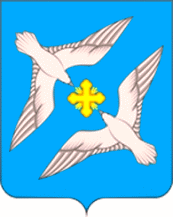  АДМИНИСТРАЦИЯ МУНИЦИПАЛЬНОГО ОБРАЗОВАНИЯСЕЛЬСКОЕ ПОСЕЛЕНИЕ «УСПЕНСКОЕ »РЖЕВСКОГО РАЙОНА ТВЕРСКОЙ ОБЛАСТИПОСТАНОВЛЕНИЕ от 24.11.2022  года                                                                                                    № 54О внесении изменений в ФИАС В соответствии с Федеральными законами от 06.10.2003 № 131-ФЗ «Об общих принципах организации местного самоуправления в Российской Федерации», от 28.12.2014 № 443-ФЗ «О федеральной информационной адресной системе и о внесении изменений в Федеральный закон «Об общих принципах организации местного самоуправления в Российской Федерации», постановлением правительства Российской Федерации от 19.11.2014 № 1221 «Об утверждении Правил присвоения, изменения и аннулирования адресов», Постановлением Администрации МО сельское поселение «Успенское» от 27.07.2015 г. № 25 Об утверждении Правил   присвоения, изменения и аннулирования  адресов  на территории муниципального образования сельское поселение «Успенское» Ржевского района Тверской области, разделом 4 Постановления Правительства РФ от 22.05.2015г. № 492(ред. от 23 июля 2020 года N 1100)  «О составе сведений об адресах, размещаемых в государственном адресном реестре, порядке межведомственного информационного взаимодействия приведении государственного адресного реестра, в целях устранения нарушения  адресного учета объектов недвижимости сельского поселения «Успенское»,  Администрация сельского поселения «Успенское»   ПОСТАНОВЛЯЕТ :1.По результатам проведенной инвентаризации сведений содержащихся в ФИАС, утвердить перечень изменений и дополнений для внесения в ФИАС : Изменить  следующие адресные объекты:- дом, расположенный по адресу: Российская Федерация, Тверская область, Ржевский муниципальный район, сельское поселение  «Успенское» , д. Плешки, дом 80,  -  на : нежилое здание (здание детского сада) с кадастровым номером 69:27:0221201:92: Российская Федерация, Тверская область, Ржевский муниципальный район, сельское поселение  «Успенское» ,д. Плешки, здание. 80;- дом, расположенный   по адресу: Российская Федерация, Тверская область, Ржевский муниципальный район, сельское поселение  «Успенское», д. Орехово, ул. Центральная, дом  39, - на: нежилое здание, (здание Ореховского СДК) с кадастровым номером 69:27:0230801:167, расположенное   по адресу- Российская Федерация, Тверская область, Ржевский муниципальный район, сельское поселение  «Успенское», д. Орехово, ул. Центральная, здание 39. 2.Отменить постановление Администрации муниципального образования сельское поселение «Успенское» от 10.11.2022  года   № 51 « О присвоении адреса объектам недвижимости д. Плешки сельского поселения «Успенское» Ржевского района Тверской области»3. Настоящее постановление вступает в силу с момента его подписания.4. Контроль за исполнением настоящего постановления оставляю за собой.Глава   сельсовета поселения «Успенское»                                                 А.В.СВятой